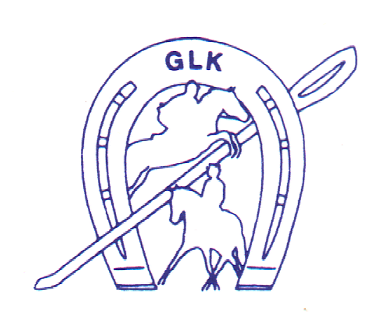 Referat af bestyrelsesmøde i GLK den 11.10.2022Med venlig hilsenTrine Juul Damgaard, Sekretær, GLKTilstede fra bestyrelsen Mette, Amalie, Helle F., Jane, Trine, Cecilia, Dorte, Afbud fra Marianne WTilstede fra udvalgeneCamilla, Pernille, Selma, Laura, Jette, Emmely.Valg af ordstyrer og godkendelse af referatReferatet fra 2022 blev godkendt.Nyt fra formandenTo GSI møder siden sidst. Ingen ekstra bevillinger. DRF har tilbudt et klubudviklingsforløb med konsulentbistand til udvalgte problemstillinger, f.eks. hjælpetjanser. Men kræver en tovholder. Hvis nogen vil løfte opgaven, skal de henvende sig til Mette.Møde i Vestegnsklubberne, der mangler deltagere til VM. Når tiden nærmer sig, vil vi se på det her i bestyrelsen. Dressur er juni næste år i Albertslund.Evaluering af arbejdsdagEffektiv og god dag. Mange tog opgaver andre dage, når de ikke kunne på dagen. Også mange fra rideskolestalden. Der skal bestilles mere mad. Stadig nogle, der mangler, enkelte mangler også to dage. Der er også stadig opgaver. Snak om økonomisk konsekvensfremover for dem, der ikke deltager. Man skal som hesteejer give to arbejdsdage pr. år og som springrytter hos Torben/Joen tage én arbejdsdag pr. år (eller opgaver, hvis man ikke kan komme på dagen).Trine laver udkast til vedtægtsændringer til drøftelse næste gang. Amalie og Jane laver umiddelbart efter mødet et påmindelsesopslag  på facebook stilet mod dem, der mangler. Jane har liste.Når vi aftaler arbejdsdag, skal vi huske, hvem der køber drikkevarer.Opfølgning på ny undervisningHver anden fredag efter Torbens spring/18.30 og efter aftale med og information til Camilla. Der kan startes 18.45 eller 19.00. der skrives fortsat i særlig gruppe og med påmindelse et par dage før på fb gruppen: for os der elsker parcelgården. Foto og GDPRNår det er stævne, som er en offentlig begivendhed, må vi godt som klub bringe billeder uden tilladelse. Hvis andre tager billeder, må de kun deles i offentlig gruppe, som f.eks. facebook. Der må ikke være privat kontakt mellem voksne og mindreårige i forbindelse med udveksling af billeder uden at barnets forældre er involveret. KriseplanUdsættes, da Ronja ikke er til stede. Punktet udgår,da  det nu har været på to gange uden at blive drøftet.Meddelelser fra udvalgeneJuniorudvalg: Laver filmaften med græskarudskæring og pizza og popcorn. Lørdag den 29.10.Dressurudvalg: C-stævne gik godt. For svært med ponyklasser indendørs desværre ifht nye regler og tidsplan. Det krævede to TD’er pga. 20 minutters overskridelse. Pga. for lang tidsplan. Ingen egne ryttere var med. Ny hold Cup er sat på hjemmesiden.LB klasser skal meget gerne være søndage, så rideskoleryttere kan være med. Det kan de ikke lørdag, da hestene er ude at gå op til tre lektioner formiddag.Miniudvalg: Minispring snart med 35 tilmeldinger (max). Springudvalg: Populært med udklædningsklasser. Der er indkøbt halloweenpynt af Ronja. Ønsker fra rideskolestalden om særlig roset for bedste udklædning fremfor slik/chokolade, da de gerne vil have et minde at hænge på væggen. Festudvalg: Intet nyt.Caffeudvalg: Intet nyt. PR/sponsor: Der er rykket for betaling fra dem, der manglede. Obs. På ærespræmier til juledressur.Bredde: Miljøtræning 2.10 blev aflyst. Fælles skovtur var rigtig populær. Der er solgt ud af voltiudstyr.Skov: Flere i skoven til arbejdsdag. Kontakt til skov/Bo – der ordnes ikke skov længere. Det er taget af budgettet. Vi skal selv ordne det. Det vil sige beskære grene og køre stier. Joen vil godt hjælpe og har maskinellet til det. Ønske om skovarbejdsdag i foråret, da det er en stor opgave. Hvis nogen vil en tur i skoven nu i stedet for manglende arbejdsdagstjans, kan de henvende sig til Pernille, så hun kan udpege opgaver og steder.Aktivitetskalender29.10 Filmhygge med græskar, pizza og popcorn.30.10 Minispring.5.-6.11 Springstævne med udklædning12.-13.11 D – stævne dressur2.12 Andespil3.12 Juletræsfest10.2. Generalforsamling(Amalie opdaterer på hjemmeside og fb)Økonomi og budgetopfølgningDer kan købes en ny slibemaskine til at ordne bord/bænke med. Helle snakker med Joen.Indtil videre penge på konto, men bekymring for elregning. Camilla og Joen har gjort en stor indsats for at minimere forbrug: Timer er sat ned i ridehus. Der er købt timer til sodavands- og slikautomat. Der er skiftet til ledlys og fjernet udvalgte lamper. Den ene kummefryser er slukket. Køleskabet kan måske slukkes. Obs. På at slukke lys til stævner f.eks. Hvis vi alle er opmærksomme på at vente med at tænde lys og slukke lys efter os, er det en stor hjælp. EventueltØnske om at ansøge om nye dressurbogstaver i ridehusene.Pernille snakker præmier med Bjarne til andespil, så der kommer lidt større variation. Bjarne står for kødindkøb, Pernille for andre gaver.Camilla rydder op i inaktive medlemmer i medlemslisten. Forslag om automatisk sletning efter 30 dage uden tilmelding. Amalie undersøger om det er muligt.Der er klubmøde 1.11, hvor Dorte deltager. Der er ønske om mere paradressur og holddressur. Vi kan dog ikke nå mere i år i GLK.Næste møde 8.11 kl .19.00 Kage: CamillaHuskelisteDer skal snakkes GF til næste møde.Kamilla og Trine arbejder på fornyelse af fotos i rytterstuen.Indstilling af nye æresmedlemmer skal drøftes før generalforsamlingDer arbejdes videre på forslag til GF om særlige vilkår for medlemmer, der er opstaldere ifht. arrangementer i efteråret. Amalie Lehmann er tovholder.